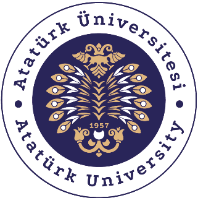 T.C.ATATÜRK ÜNİVERSİTESİTOPLUMSAL DUYARLILIK PROJELERİ UYGULAMA VE ARAŞTIRMA MERKEZİ SONUÇ RAPORUProje Adı: FİKİR ATÖLYESİ SAYFALAR ARASINDAProje Kodu: 07f123af-5a3c-40e4-a40a-b4f7325f03e7Proje YürütücüsüDr. Öğr. Üyesi Fikrullah ÇAKMAKGrup ÜyeleriGenç İyilikŞubat 2024ErzurumÖZETBu proje, öğrencilerin derin düşünme ve kavrama yeteneklerini geliştirmeyi amaçlayan bir platform olarak ortaya çıktı. Her hafta belirlenen kitapları okuyarak, öğrencilerin farklı bakış açılarını keşfetmelerine ve düşünsel ufuklarını genişletmelerine yardımcı oldu. Aynı zamanda, kitapları tartışarak eleştirel düşünme becerilerini artırdı ve diğerlerinin görüşlerini anlama yeteneklerini güçlendirdi.Anahtar Kelimeler: Eğitim, Kitap Okuma, Öğrenci, Nitelik, GelişimABSTRACTEtkinlik boyunca tüm fotoğraflarda kişilerin yazılı izni alınmıştır. İzni alınmayan görüntüler bulanık şekilde sunulmuştur. Bu konuda tüm sorumluluğun yürütücü ve araştırmacılara ait olduğunu beyan ederiz.GİRİŞ"Fikir Atölyesi: Sayfalar Arasında" projesi, öğrenciler arasında derin düşünme ve anlayış geliştirmeyi hedefleyen etkileyici bir inisiyatiftir. Bu proje, katılımcılara öğrenme süreçlerini paylaşma, birbirlerinden öğrenme ve topluluk içinde etkileşimde bulunma fırsatı sunar. Kitap okuma grupları, düşünsel sınırları genişleterek öğrencilere farklı bakış açıları sunar ve onları eleştirel düşünme becerilerini geliştirmeye teşvik eder. Her hafta belirlenen kitaplar, öğrencilerin zihinsel ufuklarını genişletirken, aynı zamanda farklı perspektifleri keşfetmelerine yardımcı olur.	Bu proje aynı zamanda kültürler arası anlayışı artırır ve öğrencilere daha geniş bir bakış açısı kazandırır. Kitaplar aracılığıyla, katılımcılar farklı kültürel deneyimleri keşfeder ve bu deneyimlerden öğrenirler. Bu, empatik becerilerin geliştirilmesine ve katılımcıların daha derin bir dünya görüşüne sahip olmalarına yardımcı olur."Fikir Atölyesi: Sayfalar Arasında" projesi, öğrencilere bilgi paylaşımı ve düşünsel gelişimde bir araç olarak hizmet eder. Katılımcılar, okudukları kitaplar hakkında fikir alışverişinde bulunarak birbirlerinden öğrenirler. Bu, öğrencilerin bilgi ve deneyimlerini birleştirmelerine ve kolektif olarak büyümelerine olanak tanır.Proje, katılımcıların topluluk içinde etkileşimde bulunmalarını teşvik eder. Kitap okuma grupları ve tartışma oturumları, katılımcıların birbirleriyle etkileşimde bulunarak yeni fikirler üretmelerini sağlar. Bu, öğrencilerin kendi düşüncelerini ifade etmelerini ve diğerlerinin bakış açılarını anlamalarını sağlar. ETKİNLİKAraştırmanın Yapıldığı Yer ve Zaman: Erzurum Atatürk Üniversitesi, Ensar Yüksek Öğrenim Kız Öğrenci Yurdu.Kullanılan veya Dağıtımı Yapılan Malzemeler: Proje kapsamında temin edilen kitaplar.Projenin Uygulanışı: Proje kapsamında belirlenen kitaplar öğrencilerden gruplar oluşturularak önce bireysel olarak okunması sağlanmıştır. Daha sonra kitapları okuyan öğrencilerin kitapları müzakere etmesi sağlanmıştır. Kitap grubunun üyeleri proje kapsamında kültürel geziler de gerçekleştirmişlerdir..SONUÇLARBu proje, öğrenciler arasında derinlemesine düşünce ve anlayış geliştirmeyi amaçlayan bir platform olmuştur. Her hafta belirlenen kitapları okunmuş, öğrencilerin farklı perspektifleri keşfetmelerine ve düşünsel sınırlarını genişletmelerine yardımcı olmuştur. Aynı zamanda, kitapları müzakere ederek eleştirel düşünce becerilerini artıracak ve başkalarının görüşlerini anlama yeteneklerini geliştirmiştir.Bu proje, öğrencilere öğrenme süreçlerini paylaşma, birbirlerinden öğrenme ve topluluk içinde etkileşimde bulunma fırsatı sunmuştur. Ayrıca, kitap okuma grubu, kültürlerarası anlayışı artırarak öğrencilere daha geniş bir bakış açısı kazandıracak ve empatik becerilerini güçlendirmiştir. "Fikir Atölyesi: Sayfalar Arasında" projesi, öğrencilere bilgi paylaşımı, düşünsel büyüme ve topluluk bağlarını güçlendirme konularında bir araç olmayı sağlamıştır.Projemizi destekleyerek öğrencilere aktivite ortamı sağladığından dolayı Atatürk Üniversitesi Toplumsal Duyarlılık Projeleri Uygulama ve Merkezi’ne teşekkür ederiz.PROJE UYGULAMASINA AİT GÖRSELLER